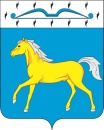 АДМИНИСТРАЦИЯ  ПРИХОЛМСКОГО  СЕЛЬСОВЕТАМИНУСИНСКОГО  РАЙОНАКРАСНОЯРСКОГО  КРАЯРОССИЙСКАЯ ФЕДЕРАЦИЯП О С Т А Н О В Л Е Н И Е27.03.2024                                   п. Прихолмье                                №  13-пО принятии в муниципальную собственность муниципального образования Прихолмский сельсовет Минусинского района Красноярского края недвижимого имуществаВ соответствии с Федеральным законом  № 131-ФЗ от 06.10.2003  «Об общих принципах организации местного самоуправления в Российской Федерации», статьёй 1151 Гражданского кодекса Российской Федерации, Уставом Прихолмского сельсовета Минусинского района Красноярского края, Положением «Об утверждении Положения о порядке управления и распоряжения муниципальной собственностью Прихолмского сельсовета», принятым решением Прихолмского сельского Совета депутатов от 19.12.2012 № 76-рс, ПОСТАНОВЛЯЮ:1. Принять недвижимое имущество в муниципальную собственность муниципального образования Прихолмский сельсовет Минусинского района Красноярского края согласно приложению № 1.2. Поставить объекты недвижимого имущества, указанные в приложении № 1 к настоящему постановлению на баланс Администрации Прихолмского сельсовета.3. Включить объекты недвижимого имущества в реестр муниципальной собственности Прихолмского сельсовета Минусинского района.4. Контроль за исполнением постановления оставляю за собой.5. Постановление вступает в силу в день, следующий за днём его официального опубликования в официальном печатном издании «Прихолмские вести», подлежит размещению на официальном сайте администрации Прихолмского сельсовета в сети «Интернет».Глава Прихолмского сельсовета                ______________            Ю.В. ГусеваПриложение № 1 к постановлению  администрации Прихолмского сельсовета№ 13-п от 27.03.2024 г.Перечень объектов недвижимого имущества, подлежащих внесению в реестр муниципального имуществаПрихолмского сельсоветаНаименование недвижимого имуществаАдрес (местоположение) недвижимого имуществаКадастровый номер муниципального недвижимого имуществаПлощадь, протяженность и (или) иные параметры, характеризующие физические свойства недвижимого имуществаСведения о кадастровой стоимости недвижимого имущества(рублей)Даты возникновения и прекращения права муниципальной собственности на недвижимое имуществоРеквизиты документов - оснований возникновения (прекращения) права муниципальной собственности на недвижимое имуществоСведения о правообладателе муниципального недвижимого имуществаСведения об установленных в отношении муниципального недвижимого имущества ограничениях (обременениях) с указанием основания и даты их возникновения и прекращения1234678910КвартираРоссийская Федерация,Красноярский край, Минусинский район, п. Прихолмье,ул. Космонавтов, д. 23, кв. 224:25:4801001:138168 кв.м.Жилое помещение514576,416.02.2024ВЫПИСКА из ЕГРН от 19.02.2024Муниципальное образование Прихолмский сельсовет Минусинского района Красноярского краяНе зарегистрированоЗемельный участокРоссийская Федерация,Красноярский край, Минусинский район, п. Прихолмье,ул. Космонавтов, 23-224:25:4801001:8171000  кв.м.Земли населенных пунктов110060 16.02.2024ВЫПИСКА из ЕГРН от 19.02.2024Муниципальное образование Прихолмский сельсовет Минусинского района Красноярского краяНе зарегистрировано